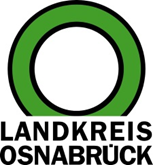 Landkreis Osnabrück	Sprechzeiten:	Der Landkreis im Internet:Am Schölerberg 1	Montag bis Freitag, 8.00 bis 13.00 Uhr.	http://www.lkos.de49082 Osnabrück	Donnerstag auch bis 17.30 Uhr.	Ansonsten nach VereinbarungLandrätin verleiht Grüne Hausnummer an Hauseigentümer im Landkreis OsnabrückOsnabrück. Neue Auszeichnung für erfolgreiches Engagement im Klimaschutz: Erstmalig wurde im Landkreis Osnabrück die Grüne Hausnummer verliehen. Damit wurden Gebäudeeigentümer ausgezeichnet, die energieeffizient saniert oder gebaut haben. Landrätin Anna Kebschull überreichte 37 erfolgreichen Bewerberinnen und Bewerbern die individuellen Hausnummern sowie Urkunden.Die Klimaschutz- und Energieagentur Niedersachsen hatte gemeinsam mit dem Landkreis Osnabrück die Auszeichnung ausgelobt. „Heute möchten wir Ihren Einsatz für den Klimaschutz mit der Verleihung der ‚Grünen Hausnummer‘ würdigen“, sagte Kebschull im vollbesetzten großen Sitzungssaal des Kreishauses Osnabrück.Bedacht wurden Hauseigentümerinnen und Hauseigentümer, die ihre Gebäude vorausschauend gebaut oder saniert haben. Wesentliches Kriterium war, dass Neubauten mindestens als KfW-Effizienzhäuser 55 fertiggestellt oder Altbauten auf KfW-Effizienzniveau gebracht wurden. Ebenfalls wurden wichtige klimaschützende Einzelmaßnahmen berücksichtigt.Unter allen ausgezeichneten Bewerbern aus dem Landkreis Osnabrück wurde außerdem ein Preisgeld in Höhe von 1000 Euro verlost, welches die Deutsche Bundesstiftung Umwelt zur Verfügung gestellt hatte.Mit der Grünen Hausnummer werden gute Beispiele für energieeffizientes Bauen und Sanieren gewürdigt und für die Öffentlichkeit sichtbar gemacht. „Das Engagement jeder und jedes Einzelnen ist nötig, um unser Klima zu schützen. Ihr Vorbild regt zum Nachahmen an und zeigt auf, wie das eigene Heim modernisiert und fit für die Zukunft gemacht werden kann“, sagte die Landrätin.Bildunterschrift:Landrätin Anna Kebschull (vordere Reihe, links) überreichte 37 Hauseigentümerinnen und Hauseigentümern die Grüne Hausnummer.Foto: Landkreis Osnabrück/Aileen RoggeLandkreis Osnabrück  Postfach 25 09  49015 OsnabrückDie LandrätinDie LandrätinAn dieRedaktionReferat für Assistenzund Kommunikation-Pressestelle-Datum:	15.11.2019Zimmer-Nr.:	2063Auskunft erteilt:	Henning Müller-DetertDurchwahl:Referat für Assistenzund Kommunikation-Pressestelle-Datum:	15.11.2019Zimmer-Nr.:	2063Auskunft erteilt:	Henning Müller-DetertDurchwahl:Pressemitteilung
Tel.: (05 41) 501-Fax: (05 41) 501-e-mail:246362463mueller-detert@lkos.de